Review of Terminology:DOMAIN of a function is the set of values for the ___________________ variable, or __________.RANGE of a function is the set of values for the ____________________ variable, or __________.Example 1: How to express a domain and range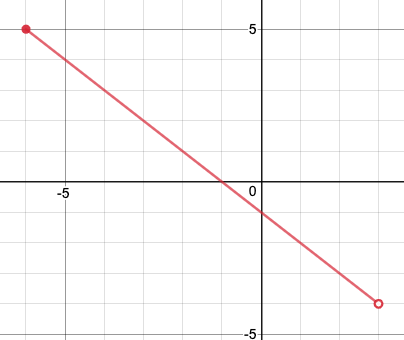 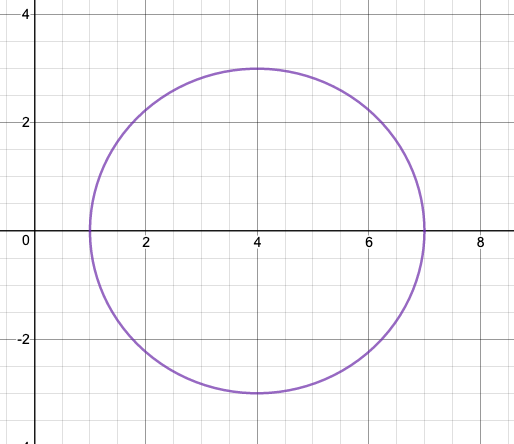 Important Symbols for Set Notation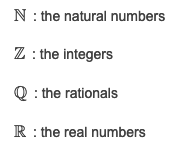 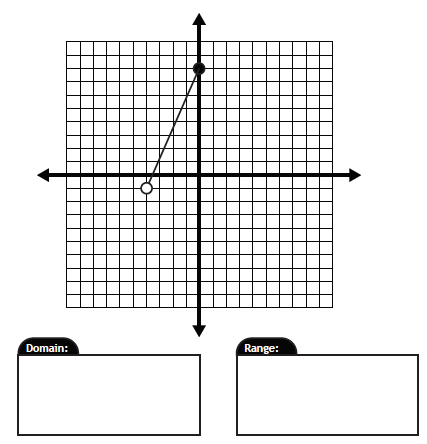 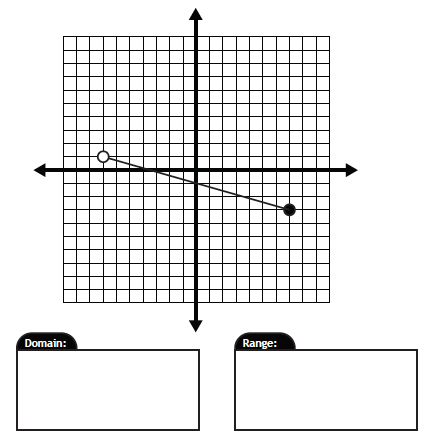 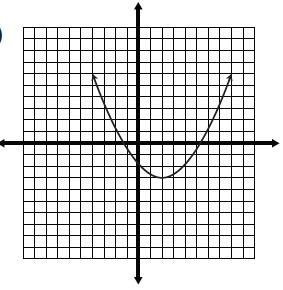 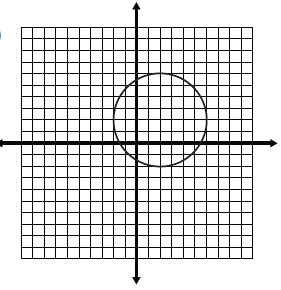 Example 7: Given the following graph below,					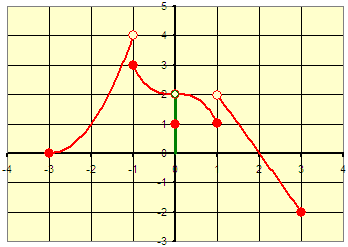 determine the domain value when the range value is 3determine the range value when the domain value is 5find ‘x” if .find ‘x” if .DomainRangeWordsWordsSet NotationSet NotationInterval NotationInterval NotationDomainRangeWordsWordsSet NotationSet NotationInterval NotationInterval NotationDomainRangeDomainRangeDomainRangeDomainRange